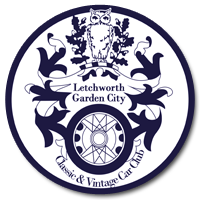             LGCCVCC Apparel Order Form*One off set up fee of £20 for personalised car embroidery.NameEmail AddressPayment by:Bank account; sort code 20-19-96 account no. 80647209Cash (at time of order)Please let me know by email (khalsey2@gmail.com) if you pay onlineItemPriceNameName wantedColourSizePolo Shirt£16.50FreeSweatshirt£22FreeFleece£22+£2Cap£7.50+£2T-Shirt (Men’s)£11+£2T-Shirt (Ladies)£11+2Vest Top(Ladies)£11+£2Polo shirt with car*£19.75+2.50Jacket£38+£2.50Order Total(+£2.75 p&p)